            Лыжный масс-старт выиграли районные муниципалы     В минувшую субботу состоялось районное первенство по лыжным гонкам. Устроители посвятили его 30-летию вывода советских войск из  Афганистана и памяти Виктора Чунихина - погибшего воина-интернационалиста, нашего земляка.       Свои способности мужчины от 18 до 69 лет демонстрировали на дистанции в 5 км, представительницам же слабого пола достались 2 и 3 км в зависимости от возраста.    Хотя, среди целей мероприятия и было выказывание уважения конышевским «афганцам» за их ратные дела и выполнение нормативов комплекса ГТО по данному виду спорта, никто не сбрасывал со счетов массового задора, веселья, общения. И всё это  - на природе, да под музыку и горячий чай!      Хорошего настроения прибавили и результаты состязаний: среди 50 участников, которые представляли несколько команд предприятий, учреждений, организаций, лучшие результаты показала дружина Администрации Конышевского района, вторыми стали лыжники из Малогородьковского сельсовета, третье место у педагогов Конышевской СОШ. 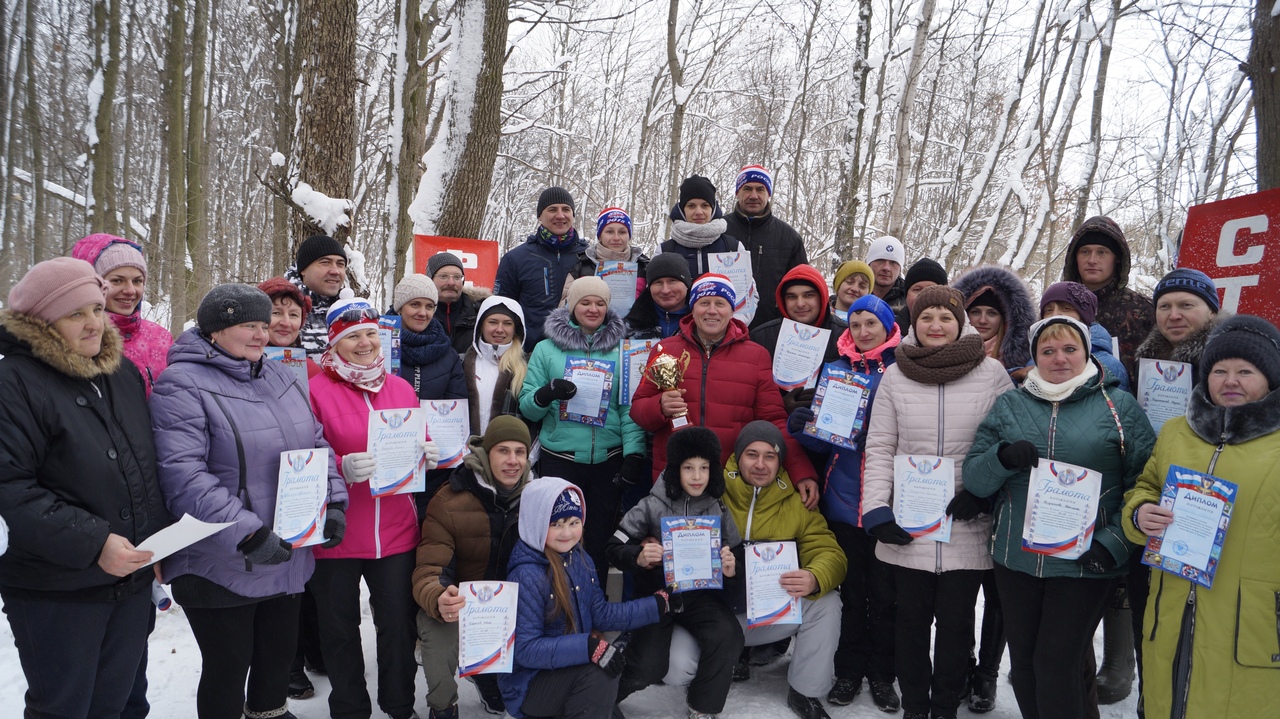 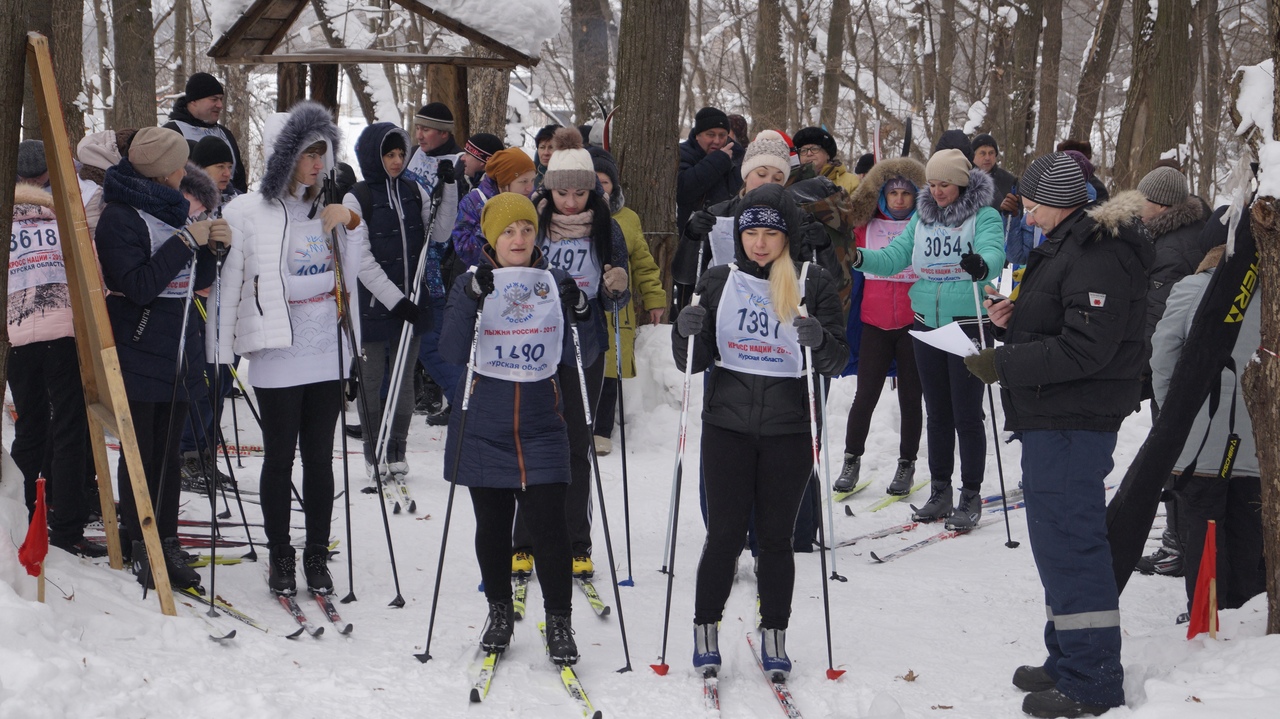 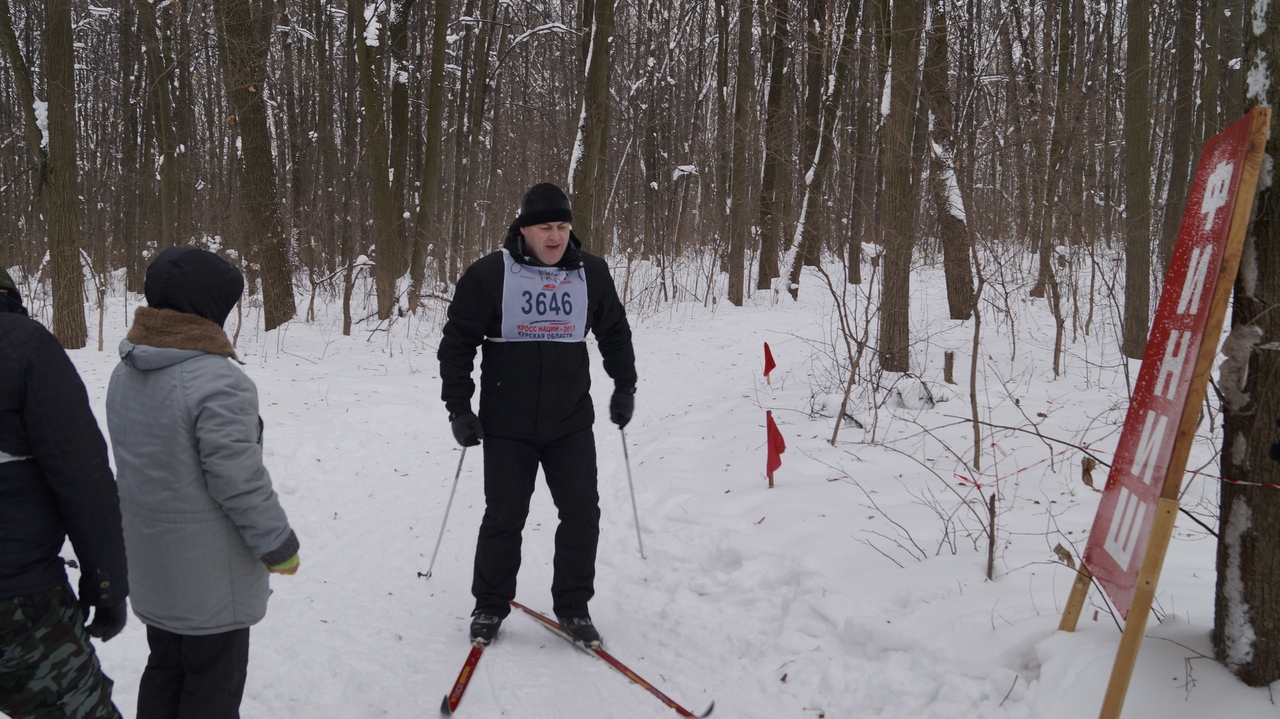 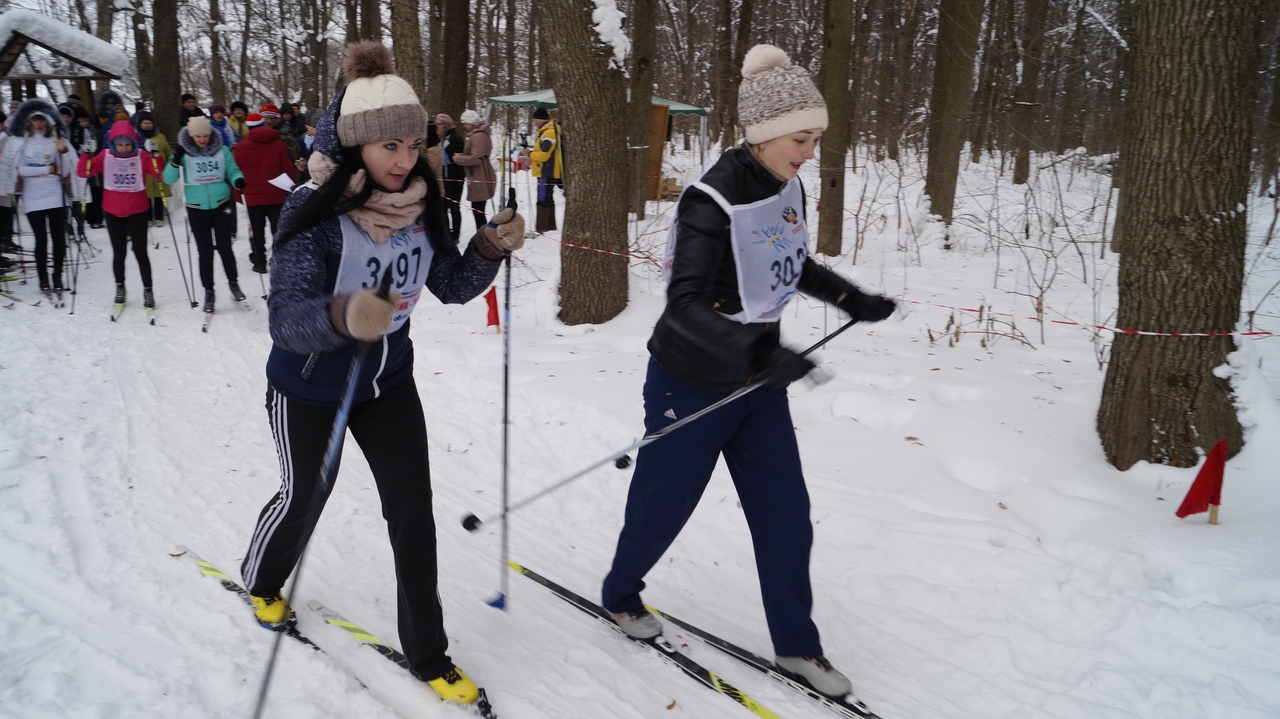 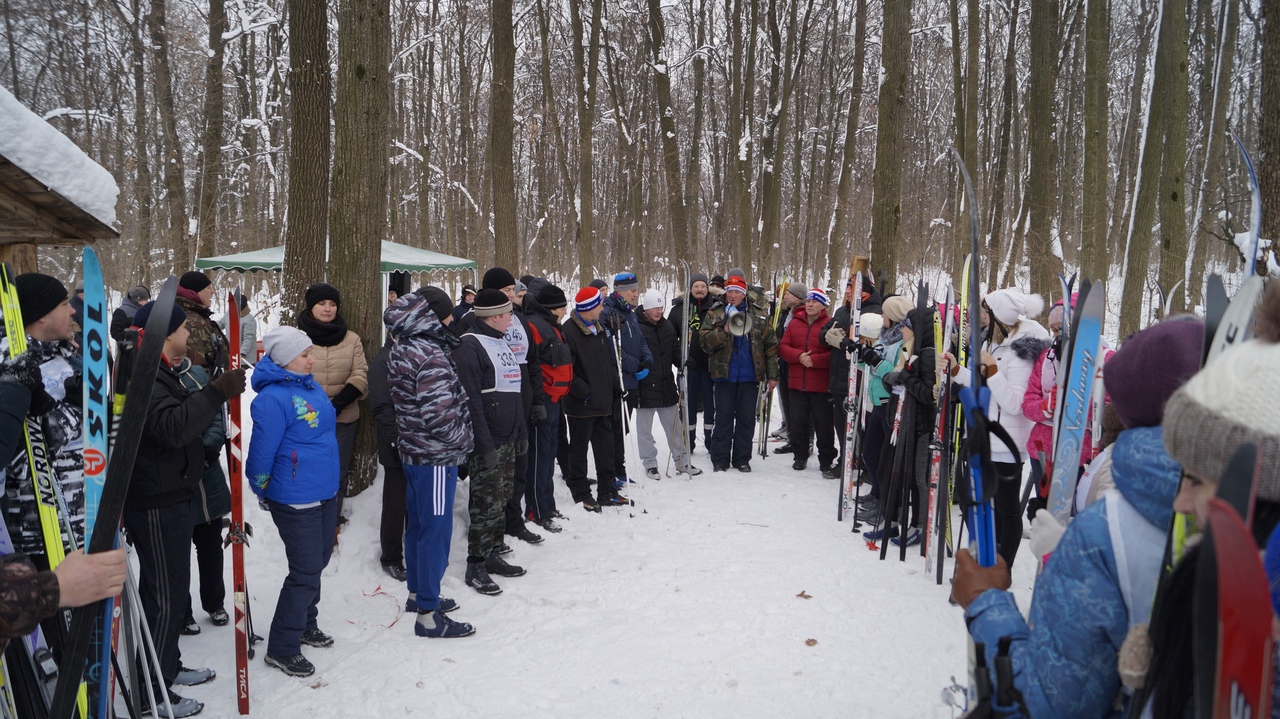 